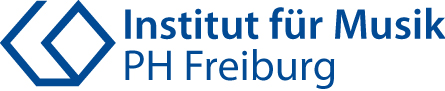 BA – mündliche Prüfung (PO 2015)Name: ____________________________ Matrikelnummer:_____________SoSe/WiSe____Die Liste ist mit einer zusätzlichen Gliederung der Themen (z. B. in Form einer Mindmap) bis spätestens 2 Wochen vor dem Prüfungstermin bei beiden Prüfer:innen einzureichen.(Zutreffendes bitte ankreuzen) O PRIM – O SEK IMusikwissenschaft (Fachwissenschaft)HinweisPrüfer:inÜberblick über musikalische Entwicklungen (20er Liste)Liste bitte einreichenProfessionsorientierte MusikwissenschaftThema und ggf. LiteraturPrüfer:inVorstellung und Reflexion von Unterrichtsmaterialien (SEK I: unter Einbeziehung von Konzepten)Musikdidaktische und –pädagogische ForschungThema und ggf. LiteraturPrüfer:inPRIM: Vorstellung eines kleinen Forschungsvorhabens (z.B. BA-Thema)SEK 1: Vorstellung eines kleinen Forschungsvorhabens im Kontext Systematischer Musikwissenschaft